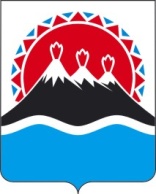 АГЕНТСТВО ПО ОБЕСПЕЧЕНИЮ ДЕЯТЕЛЬНОСТИ МИРОВЫХ СУДЕЙ КАМЧАТСКОГО КРАЯПРИКАЗ № _____ г. Петропавловск-Камчатский	                              «     » _________ 2018 годаВ соответствии с Федеральным законом от 05.04.2013 № 44-ФЗ «О контрактной системе в сфере закупок товаров, работ, услуг для обеспечения государственных и муниципальных нужд», постановлением Правительства Камчатского края от 11.02.2016 № 33-П «Об утверждении требований к порядку разработки и принятия правовых актов Камчатского края о нормировании в сфере закупок товаров, работ, услуг для обеспечения государственных нужд Камчатского края, содержанию указанных актов и обеспечению их исполнения», постановлением Правительства Камчатского края от 05.04.2016 № 99-П «Об утверждении Правил определения нормативных затрат на обеспечение функций исполнительных органов государственной власти Камчатского края и подведомственных им краевых казенных учреждений», а также в целях повышения эффективности бюджетных расходов и организации процесса бюджетного планированияПРИКАЗЫВАЮ:1. Внести изменение в приложение 4 к приказу Агентства по обеспечению деятельности мировых судей Камчатского края от 22.12.2017 № 51 «Об утверждении нормативных затрат на обеспечение функций Агентства по обеспечению деятельности мировых судей Камчатского края, краевого государственного казенного учреждения «Центр обеспечения мировых судей в Камчатском крае» и мировых судей Камчатского края», изложив позиции           №№ 102, 112 в новой редакции:«».2. Внести изменение в приложение 5 к приказу Агентства по обеспечению деятельности мировых судей Камчатского края от 22.12.2017 № 51 «Об утверждении нормативных затрат на обеспечение функций Агентства по обеспечению деятельности мировых судей Камчатского края, краевого государственного казенного учреждения «Центр обеспечения мировых судей в Камчатском крае» и мировых судей Камчатского края», изложив позиции           №№ 8, 20, 47, 48 в новой редакции:«                                                                                                                   ».3. Внести изменение в приложение 6 к приказу Агентства по обеспечению деятельности мировых судей Камчатского края от 22.12.2017 № 51 «Об утверждении нормативных затрат на обеспечение функций Агентства по обеспечению деятельности мировых судей Камчатского края, краевого государственного казенного учреждения «Центр обеспечения мировых судей в Камчатском крае» и мировых судей Камчатского края», изложив позиции           №№ 9, 10, 32 в новой редакции:   « ».4. Дополнить приложение 6 к приказу Агентства по обеспечению деятельности мировых судей Камчатского края от 22.12.2017 № 51 «Об утверждении нормативных затрат на обеспечение функций Агентства по обеспечению деятельности мировых судей Камчатского края, краевого государственного казенного учреждения «Центр обеспечения мировых судей в Камчатском крае» и мировых судей Камчатского края», следующими позициями:5. Контроль за исполнением настоящего Приказа оставляю за собой.6. Настоящий приказ вступает в силу с момента его подписания.Руководитель Агентства 	   			                                 А. Г. ШлапакО внесении изменения в приложения №№ 4, 5, 6 к приказу Агентства по обеспечению деятельности мировых судей Камчатского края от 22.12.2017 № 51 «Об утверждении нормативных затрат на обеспечение функций Агентства по обеспечению деятельности мировых судей Камчатского края, краевого государственного казенного учреждения «Центр обеспечения мировых судей в Камчатском крае» и мировых судей Камчатского края»102Рольставништ.620000112Светильникшт.30100008Дверь металлическаяНе более 2 единиц в расчете на судебный участок, структурное подразделение305000020Металлодетектор арочный (напольный)Не более 1 единицы в расчете на судебный участок1020000047Стол судьиНе более 1 единицы в расчете на зал судебного заседания 54500048Стол секретаряНе более 3 единиц в расчете на зал судебного заседания5200009Диск CD-R (упаковка - 100 шт.)Не более 30 упаковок в год150010Диск DVD-R (упаковка - 100 шт.)Не более 20 упаковок в год200032НоутбукНе более 1 единицы в расчете на работающего12000051Аккумуляторная батарея для ноутбукаНе более 1 единицы в год в расчете на единицу техники400052Патчпанель на 24 портаНе более 10 единиц в год600053Патчкорд длиной не более 6 м.Не более 200 единиц в год30054Тонерный пылесос для оргтехникиНе более 3 единиц 2500055Фильтр для тонерного пылесосаНе более 3 единиц в год в расчете на пылесос3000СОГЛАСОВАНО:Начальник отдела государственной службы кадрового и правового обеспечения  Т. В. ЧеремухинаНачальник финансово-экономического отдела   Н.В. Баташева